


Afin de pouvoir vous représenter efficacement dans les conseils de classe en tant que parent correspondant, je sollicite votre participation à ce questionnaire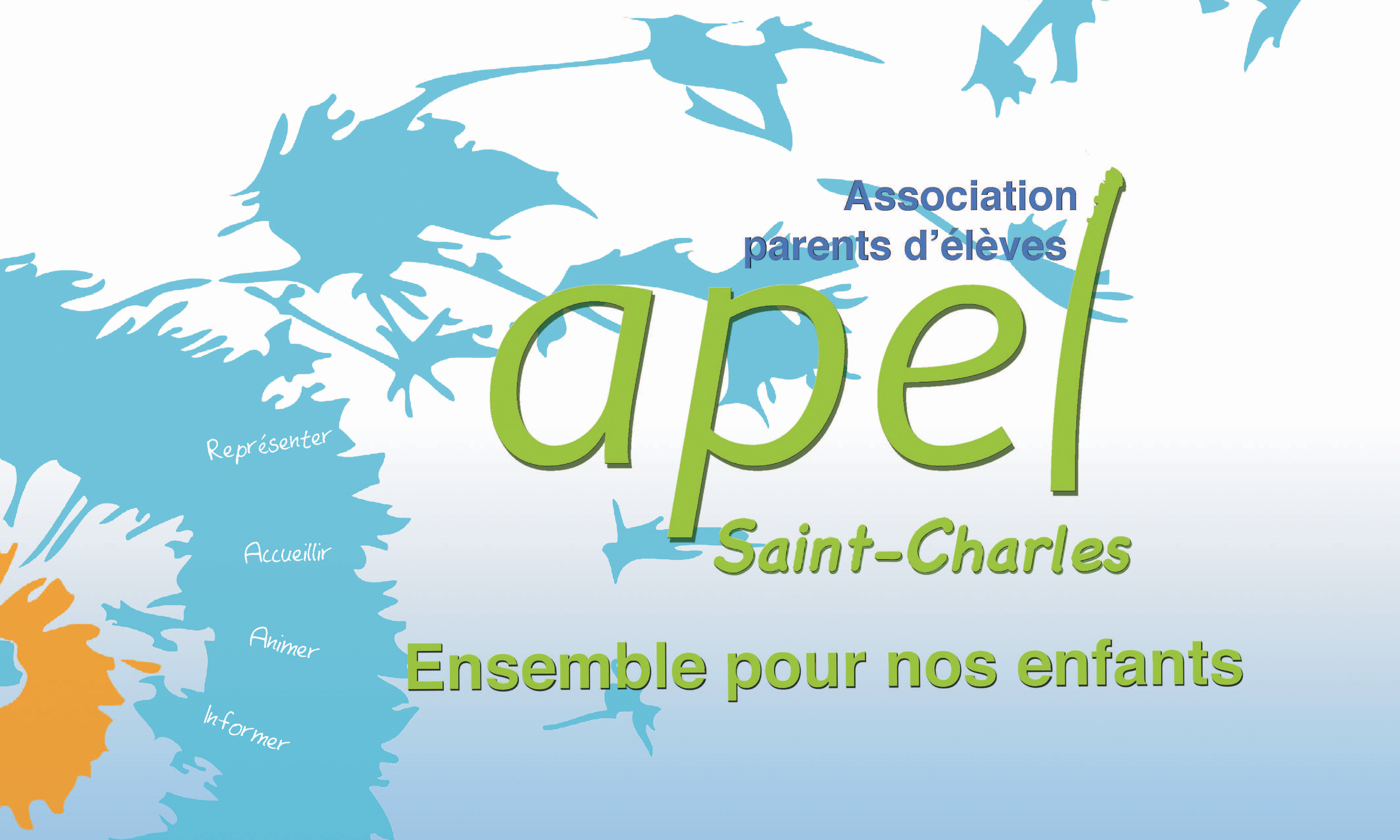 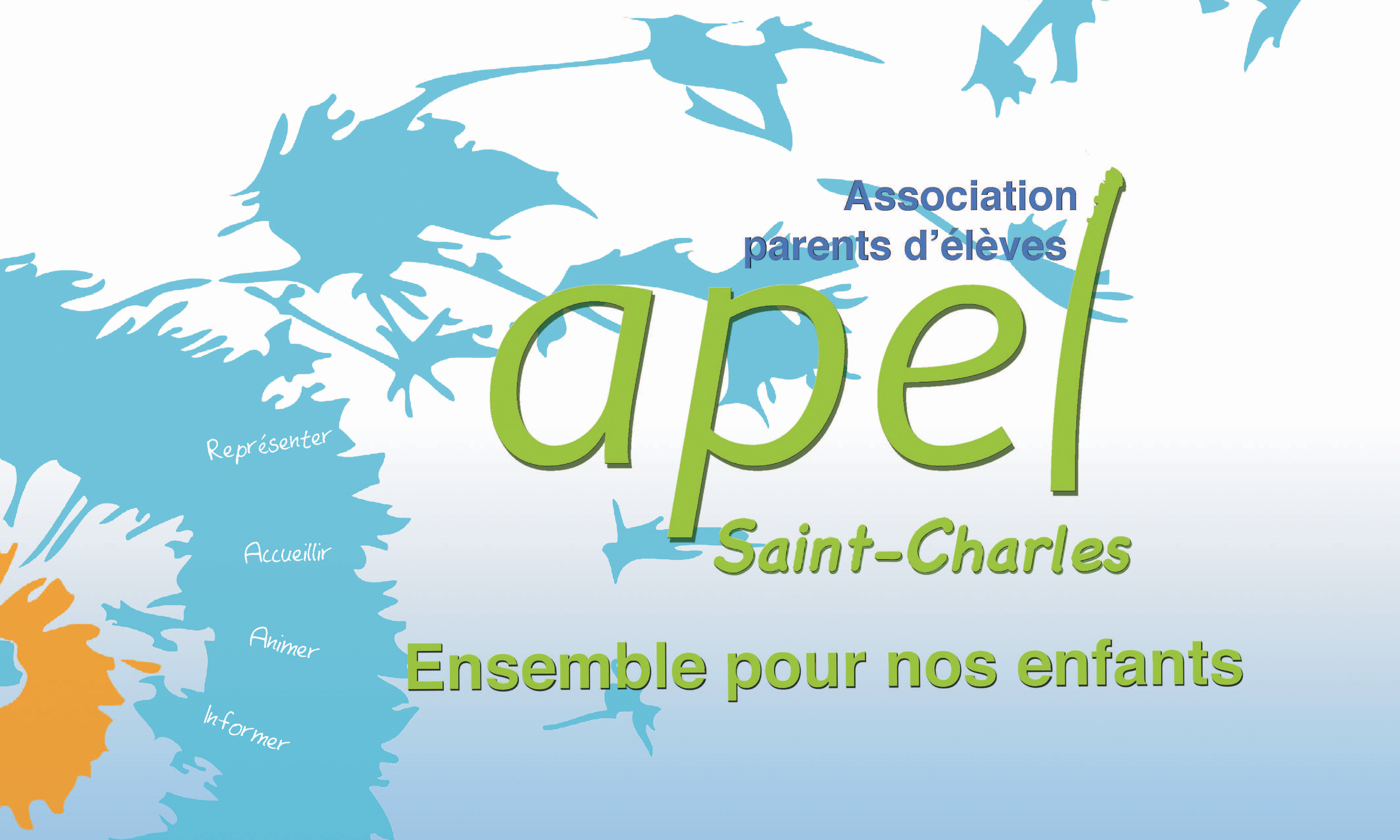 Nom du Parent Correspondant…………………….		Classe de ………  Tel :                                                                            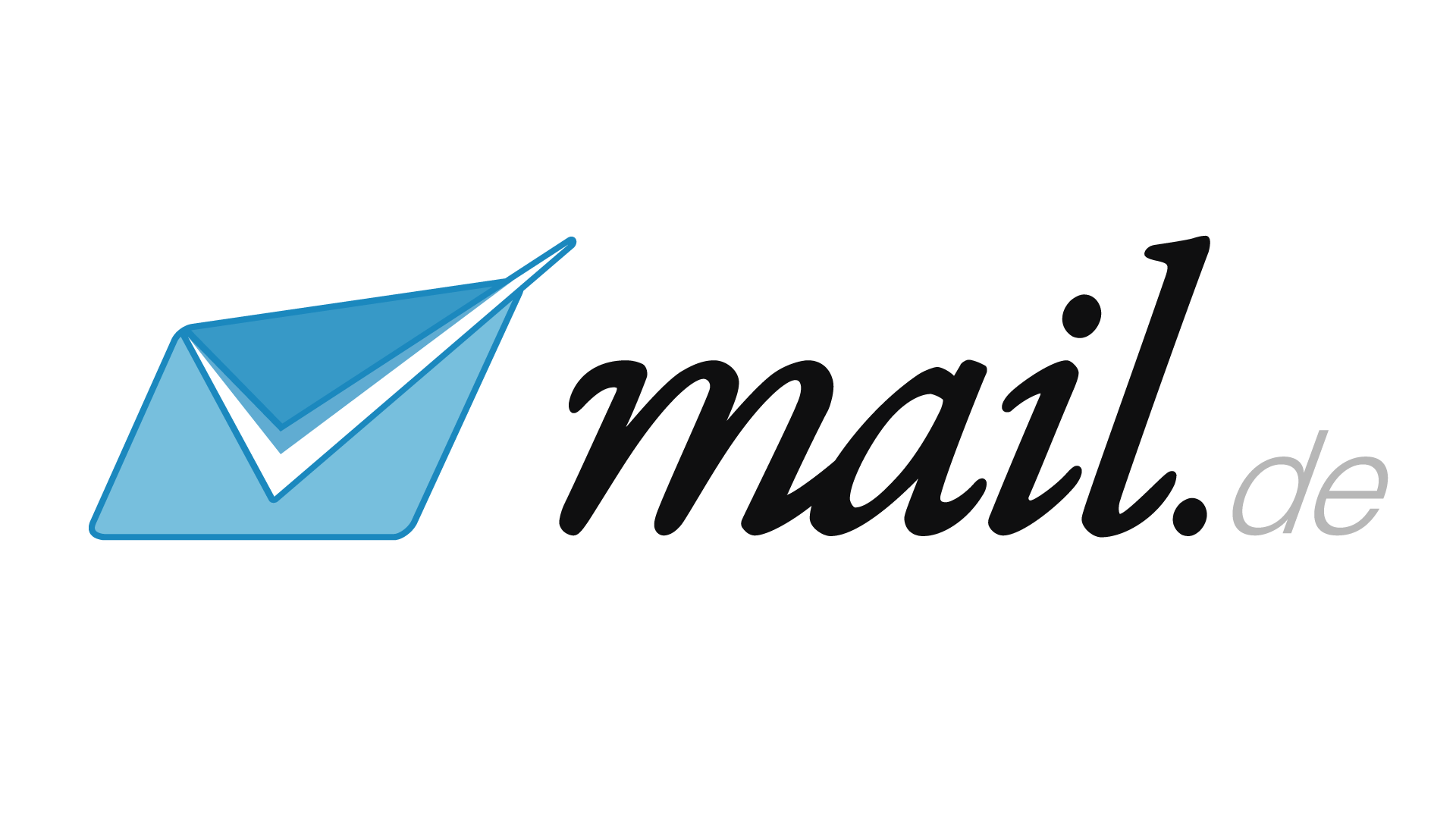 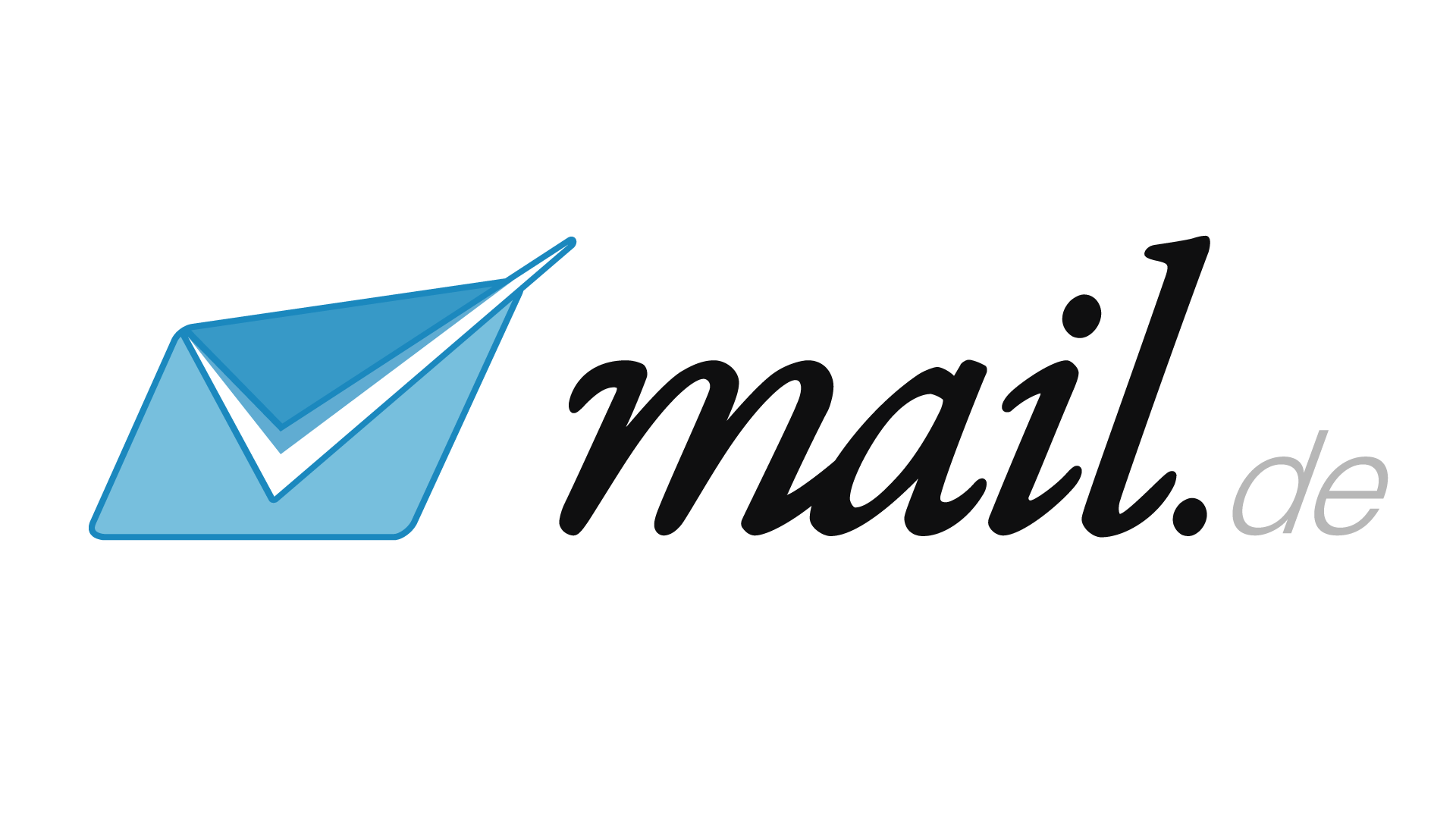 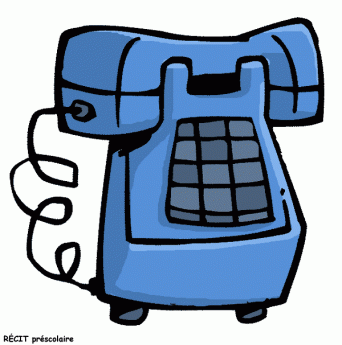 Si vous souhaitez le diffuser                            				    diffusion obligatoire PREPARATION DU CONSEIL DE CLASSE DU LYCEE1ER TRIMESTRE : LE ……….QUESTIONNAIRE DESTINE AUX PARENTS UNIQUEMENT(A retourner avant le ……………………… sous enveloppe cachetée par l’intermédiaire de votre enfant ou par mail)Nom du/des parents : ……………………………………………………………………Mail du/des parents :  …………………………………………………………………….Nom et prénom de l’enfant : …………………………………………………………Interne : oui  	                 non 1/ D’après votre enfant, l’ambiance de la classe est-elle propice à la qualité du travail ? Oui 	non ………………………………………………………………………………………………………………………………………………2/ Existe-t-il de l’entraide dans la classe ?Oui 	non ………………………………………………………………………………………………………………………………………………3/ Votre enfant est-il autonome dans l’organisation de son travail ?Plutôt oui     			Plutôt non 4/Combien de temps consacre-t-il à son travail ?Chaque  soir ?........................................................................................ Chaque week end ?.......................................................................................5/Votre enfant éprouve-t-il des difficultés dans certaines matières ?Si oui lesquelles ?    …………………………………………………………………………………………………………………………………………………………………………………………………………………………………………………                                               6/ Quand votre enfant éprouve une difficulté, quelles démarches entreprenez vous ?Mettez-vous un mot dans le carnet de liaison à l’intention du professeur principal, du professeur concerné ?Demandez-vous un rendez-vous au professeur concerné ou au responsable de division ou au responsable d’internat ?AutresConnaissez-vous les remédiations qui lui sont proposées par l'établissement?……………………………………………………………………………………………………………………………..7/ Avez-vous pris connaissance du document sur l’orientation au lycée mis en ligne sur le site de l’établissement ?Oui 		non 8/ Etes-vous venu ou  avez-vous l'intention de venir aux différentes réunions de parents (Réunion de rentrée, parents/enseignants, orientation) ?……………………………………………………………………………………………………………………………………………………………………………………………………………………………………………………9/ Votre enfant bénéficie-t-il d’heures de soutien extérieures au lycée ?Oui 	non Si oui, dans quelle matière ?...............................................................................Combien d’heures ?............................................................................................10/ Votre enfant a t il des activités extérieures ?Fréquence ?...................................................................................................11/ Votre enfant a-t-il déjà réfléchi à son avenir ?………………………………………………………………………………………………………………………………………………………………………………………………………………………………………………………………………………………………12/ Souhaitez-vous me communiquer des informations relatives à votre enfant qui pourraient être utiles pour la préparation du conseil de classe ? (Problème familial, problème de santé, inquiétude, stress….)………………………………………………………………………………………………………………………………………………………………………………………………………………………………………………………………………………………………Autre(s) remarque(s) ou question(s) : ………………………………………………………………………………………………………………………………………………………………………………………………………………………………………………………………………………………………Seules les questions relatives à la scolarité des élèves seront traitées au conseil de classe. Néanmoins, pour toutes autres questions (restauration, transport...) je reste à votre écoute pour faire le relais entre vous et l’APEL